Приложение 6
к Акту обследования объекта социальной инфраструктурык паспорту доступностиобъекта социальной инфраструктуры от «12» сентября 2017 г.    I. Результаты обследования:6. Системы информации и связи на объектеМуниципальное бюджетное дошкольное образовательное учреждение детский сад  «Теремок» п.Уральскийюридический адрес: 617005, Пермский край, Нытвенский район, п.Уральский, ул.Лесная, 22;фактический адрес: 617005, Пермский край, Нытвенский район, п.Уральский, ул.Лесная, 22Работа по адаптации объектовII. Заключение по зоне:№
п/пНаименование функционально-планировочного элементаНормативНормативСсылка на нормативНаличие элементаНаличие элементаНаличие элементаФактическое состояниеВыявленные нарушения и замечанияВыявленные нарушения и замечания№
п/пНаименование функционально-планировочного элементаНормативНормативСсылка на нормативесть/нет№ на
планефотоФактическое состояниеСодержаниеЗначимо
 для
инвалида (категория)6.1.Визуальные, акустические, тактильные средства информации.В данном разделе представлено общее состояние информационной доступности для инвалидов. Описание отдельных элементов информационной доступности есть в других приложениях.Визуальные, акустические, тактильные средства информации.В данном разделе представлено общее состояние информационной доступности для инвалидов. Описание отдельных элементов информационной доступности есть в других приложениях.Визуальные, акустические, тактильные средства информации.В данном разделе представлено общее состояние информационной доступности для инвалидов. Описание отдельных элементов информационной доступности есть в других приложениях.Визуальные, акустические, тактильные средства информации.В данном разделе представлено общее состояние информационной доступности для инвалидов. Описание отдельных элементов информационной доступности есть в других приложениях.Визуальные, акустические, тактильные средства информации.В данном разделе представлено общее состояние информационной доступности для инвалидов. Описание отдельных элементов информационной доступности есть в других приложениях.Визуальные, акустические, тактильные средства информации.В данном разделе представлено общее состояние информационной доступности для инвалидов. Описание отдельных элементов информационной доступности есть в других приложениях.Визуальные, акустические, тактильные средства информации.В данном разделе представлено общее состояние информационной доступности для инвалидов. Описание отдельных элементов информационной доступности есть в других приложениях.Визуальные, акустические, тактильные средства информации.В данном разделе представлено общее состояние информационной доступности для инвалидов. Описание отдельных элементов информационной доступности есть в других приложениях.Визуальные, акустические, тактильные средства информации.В данном разделе представлено общее состояние информационной доступности для инвалидов. Описание отдельных элементов информационной доступности есть в других приложениях.Визуальные, акустические, тактильные средства информации.В данном разделе представлено общее состояние информационной доступности для инвалидов. Описание отдельных элементов информационной доступности есть в других приложениях.6.1.1Возможность получения заблаговременной информации о доступности объекта и режиме его функционирования (по интернету, по телефону), порядке обслуживания инвалидов.Возможность получения заблаговременной информации о доступности объекта и режиме его функционирования (по интернету, по телефону), порядке обслуживания инвалидов.Наличие.п. 4.3.3. СП 136.13330.2012ГОСТ Р 52872-2012.Есть-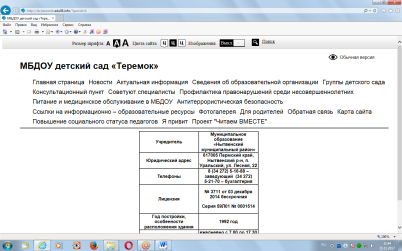 На сайте http://www.muzclinica.ru/main/ не представлена информация о доступности объекта для инвалидов, порядке обслуживания инвалидов. В учреждении на информационных стендах такая информация так  же отсутствует. На сайте имеется версия для слабовидящих (выбор формата и размера шрифта).Не соответствует нормативу. Соответствует нормативу.К,О,С,Г,У6.1.2Визуальная, звуковая и тактильная информация с указанием направления движения и мест получения услуги.Непрерывность информации.Визуальная, звуковая и тактильная информация с указанием направления движения и мест получения услуги.Непрерывность информации.Системы средств информации должны быть унифицированы и идентичны. На входах в помещения организации для участников образовательного процесса и посетителей должны обеспечиваться визуальное, тактильное, радио- или звуковое информированиес указанием групп помещений, в которые можно попасть через данный вход.Система средств информации зон и помещений, входных узлов и путей движения должна обеспечивать непрерывность информации, своевременное ориентирование и однозначное опознание объектов и мест посещения.п. п. 6.5.2, 6.5.3, 6.5.9, 8.3.3  СП 59.13330.2016нет-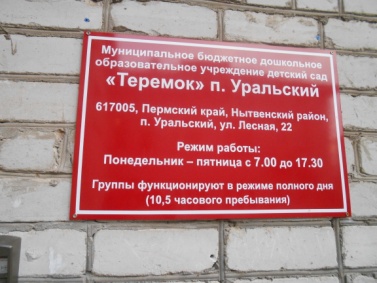  На объекте имеется только визуальная информация:- вывеска с названием и профилем учреждения; - информационные стенды. Не соответствует нормативу..Не соответствует нормативу.О,С,Г,У6.1.3Визуальные средства информации. Информационные стенды. Визуальные средства информации. Информационные стенды. - Визуальная информация должна располагаться на контрастном фоне с размерами знаков, соответствующими расстоянию распознавания, располагаться на высоте не менее  и не более  от уровня пола.- Отсутствие бликования,  слепящего  освещения.- Для слепых размещается в адаптированной форме: должна быть выполнена крупным (высота прописных букв не менее 7,5 см), рельефно-контрастным шрифтом (на белом или желтом фоне) и продублирована шрифтом Брайля. пункты 6.5.4, 6.5.6,8.3.3СП 59. 13330.2016п. 6.2, 6.8, 6.9, ГОСТ Р 51671-2015Есть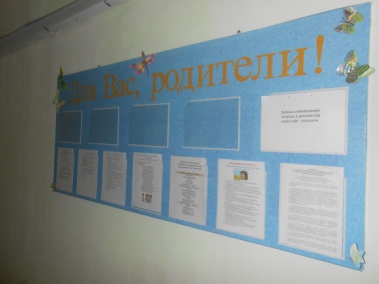 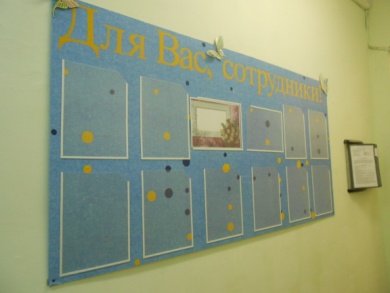 -Визуальная информация является контрастной по цвету со стендом. Имеется бликование на стенде Размер шрифта не везде соответствует  расстоянию  рассмотрения.Высота нижнего края стендовот 1,0 м, верхнего края от 2,0 до 2,5 м.Соответствует нормативу.Не соответствует нормативу.Не соответствует нормативу.Не соответствует нормативу.К,Г,С,У6.1.4Информирующие  обозначения  помещений  Информирующие  обозначения  помещений  - Дублируются  рельефными  знаками.  - Размещаются  рядом с дверью  со стороны дверной ручки на высоте от 1,2 до 1,6 м.- Располагается на контрастном фоне. п. 6.5.9, 6.5.4.  СП 59.13330. 2016нет 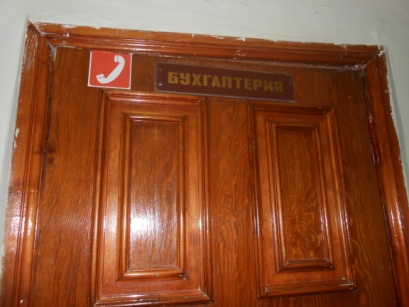 Информирующие  обозначения  помещений  не:- дублируются  рельефными  знаками.  - размещаются  рядом с дверью  со стороны дверной ручки на высоте от 1,2 до 1,6 м.- не располагаются на контрастном фоне.Не соответствует нормативу.С6.1.5Входы в помещения оборудованы световыми сигнализаторами вызова пациентов.Входы в помещения оборудованы световыми сигнализаторами вызова пациентов.Наличие. п. 8.3.3 СП 59. 13330.2016 (рекомендательная норма)Нет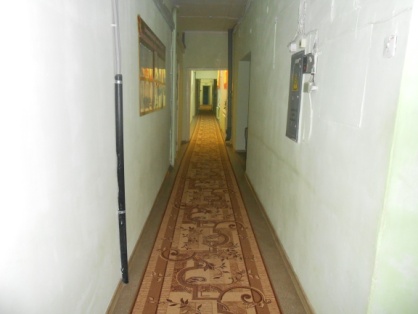 Входы в помещения не оборудованы световыми сигнализаторами Не соответствует нормативу.Г6.1.6Места ожидания и приема участников образовательного процесса и посетителей оборудованы специализированными техническими и информационными средствами (индукционными и другими системами дополнительного озвучивания, тактильными указателями, радиоинформаторами и пр.)Места ожидания и приема участников образовательного процесса и посетителей оборудованы специализированными техническими и информационными средствами (индукционными и другими системами дополнительного озвучивания, тактильными указателями, радиоинформаторами и пр.)Наличие (рекомендательная норма). п. 5.13 СП 138.13330.2012Нет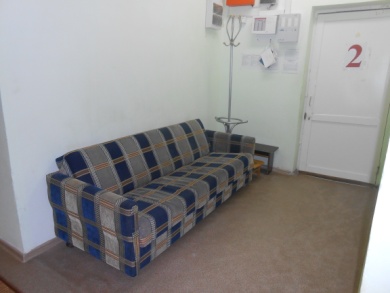 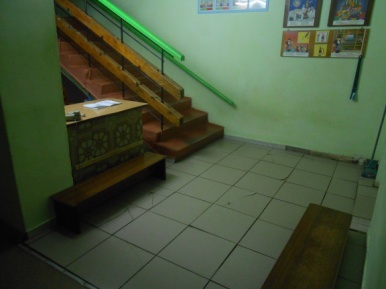 Места ожидания и приема не оборудованы специализированными техническими и информационными средствами.Не соответствует нормативу.Г6.1.7Дляориентациислабовидящих ислабослышащих взонах ожиданияприменяютсяшумопоглощающиематериалы. Дляориентациислабовидящих ислабослышащих взонах ожиданияприменяютсяшумопоглощающиематериалы. Наличие (рекомендательная норма).СП 138.13330.2012 (приложение)НетВзонах ожиданияшумопоглощающиематериалы не применены.Не соответствует нормативу.Г№ п/пНаименование функционально-планировочного элементаСодержаниеВиды работ6.1.1Возможность получения заблаговременной информации о доступности объекта и режиме его функционирования (по интернету, по телефону), порядке обслуживания инвалидов.Разместить на официальном сайте и учреждении информацию о доступности объекта, порядке обслуживания инвалидов, а также координаты сотрудника, ответственного за обеспечение доступности услуг для инвалидов на объекте.Организационные мероприятия. 6.1.2Указатели направления движения.Оборудовать пути движения от входной группы инвалидов контрастными указателями, которые располагаются на высоте не более 2,5 м от уровня пола. Организационные мероприятия.6.1.3Информационные стенды.Адаптировать информационные стенды для слабовидящих и слепых инвалидов.Организационные мероприятия.6.1.4Информирующие обозначения помещений.Разместить информирующие обозначения помещений  рядом с дверью  кабинета со стороны дверной ручки на высоте от 1,2 до 1,6 м.Продублировать  рельефными  знаками. Организационные мероприятия.6.1.5Световыми сигнализаторами вызоваОборудовать дверь кабинета для приема инвалидов световым сигнализатором вызова.Текущий ремонт.ОБЩИЕ требования к зонеОБЩИЕ требования к зонеПривести в соответствие установленным нормативам. Привести в соответствие установленным нормативам. Наименованиеструктурно-функциональной зоныСостояние доступности 
(к пункту 3.4 Паспорта доступности ОСИ)ПриложениеПриложениеРекомендации
по адаптации
(вид работы)
к пункту 4.1 Паспорта доступности
ОСИНаименованиеструктурно-функциональной зоныСостояние доступности 
(к пункту 3.4 Паспорта доступности ОСИ)№ на планефотоРекомендации
по адаптации
(вид работы)
к пункту 4.1 Паспорта доступности
ОСИСистема средств информации.ДЧ-И (Г,У,О) – зона  доступна частично избирательно для инвалидов с нарушением слуха, с нарушением умственного развития, для инвалидов с нарушением опорно-двигательного аппарата (при условии их сопровождения),ВНД (С) – информация доступна для инвалидов с нарушением зрения.--Организационные мероприятия. Текущий ремонт.